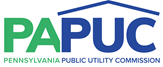 PENNSYLVANIA PUBLIC UTILITY COMMISSION2021 ELECTRIC SAFETY SEMINARSEPTEMBER 8, 2021AGENDA8:30 AM – 8:40 AM   GREETINGS and WELCOME	PA PUC Safety Manager ROBERT HORENSKY and Supervisor BRENT KILLIAN 8:40 AM- 9:00 AM	OPENING REMARKS 	PA PUC Chairman GLADYS BROWN- DUTRIEUILLE9:00 AM – 9:30 AM   DPC: THE YEAR IN REVIEW and FILING ALLEGED VIOLATION REPORTS	PA PUC Supervisors TERRI COOPER SMITH and SARA LOCKE	Objective: To provide an overview of the DPC dealings over the past year and a better understanding of the information needed for filing AVRs9:30 AM – 10:00 AM POLE JOINT USE (0.5 PDH*) 	PA PUC Inspector JAMES CAMPBELL	Objective: To bring about the considerations of joint use attachments, the growing concerns for more attachments, and an example of how other regulators are getting the electric and communications utilities to work together to solve common issues.10:00AM – 10:15 AM Break10:15 AM – 11:15 AM VEGETATION MANAGEMENT (1 PDH*) 	Duquesne Light Company Vegetation Manager JAMES BARRY	Objective: To provide attendees the background in transitioning a Vegetation Management program to a technological and status driven environment. 11:15 AM – 11:30 AM Break 11:30 AM – 12:00PM ELECTRIC SAFETY FIELD ACTIVITIES and OVERHEAD FACILITIES NESC VIOLATIONS (0.5 PDH*)	PA PUC Inspector KRISTOFER KNITTLE	Objective: To provide an overview of common NESC violations Electric Safety encountered in 2020 and field activities being performed. Please visit the PA PUC Website for additional information including the virtual vendor room, Professional Development Hours and the virtual conference links.  https://www.puc.pa.gov/electricity/2021-electric-safety-conference/* PDHs are approximate and will be calculated after the conference.  